FACULDADESINTEGRADASVALEDO IGUAÇU UNIGUAÇU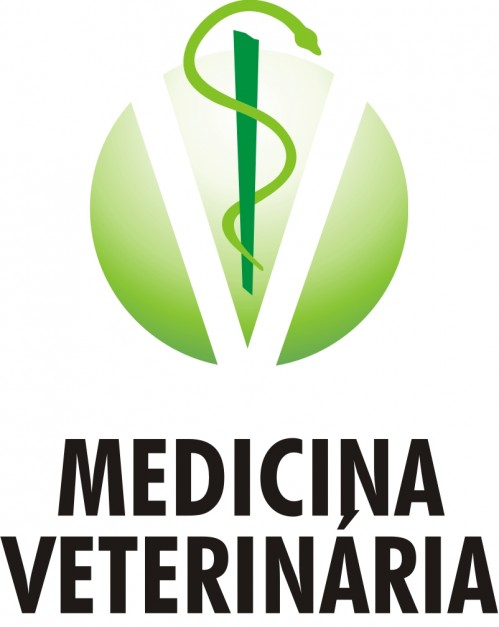 REGIMENTO DE ESTÁGIOUNIÃODA VITÓRIA2013REGIMENTO DEESTÁGIODO CURSO DEMEDICINA VETERINÁRIAI – Da CaracterizaçãoArt.1–OEstágioCurricularObrigatóriodocursodeMedicinaveterinária, aseguir referenciadosimplesmentecomoCurso,dasFaculdadesIntegradasValedoIguaçu-UniguaçudeUniãodaVitória, aseguirreferenciadacomoFaculdade, écomposto pelasdisciplinasdeEstágioSupervisionadoI,IIeIIIoferecidas aos acadêmicos regularmentematriculados, a partir dosegundoperíodo doCurso.1.  Paraaorganizaçãoeofuncionamentodestasdisciplinas,haveráaComissão OrientadoradeEstágios (COE),formadapeloCoordenadordocursodeMedicina veterinária,peloCoordenadorde Estágio(professordocurso,comdisponibilidade horáriasemanalfixaescolhidoentreprofissionaisexperientes emextensão)epor doisprofessoresdocolegiadodeMedicinaveterinária, emcaráterpermanente, determinadospelacoordenaçãodocurso, epelosdemais professores orientadores deestágio,queresponderãopelas disciplinasdeEstágio Supervisionadojuntoa Coordenação do Curso.2.  Acargahoráriatotal doEstágioSupervisionadoéde400horas,não se computando,parafinsdeintegralizaçãodoCurrículoPleno doCurso,qualquer carga horária excedente.3.      Ao membro efetivo da COE (Coordenador de Estágios  do Curso) será atribuídaumacargahoráriasemanaldefinidadeacordocom onúmerode acadêmicos matriculadosnoCurso.4. O  Estágio Supervisionado I corresponde a um momento de observação ou vivência em uma unidade afim ao campo de trabalho do profissional médico veterinário, objetivandointegraroacadêmicoàrealidadeprofissional,pela convivênciacomprodutores,profissionaise comunidades rurais.a) Deverásercumpridoporacadêmicosdo 3ºperíodo, numtotalde50horas, sendo distribuídas da seguinte forma:08horas de orientação aosacadêmicos pela ComissãoOrientadoradeEstágio(COE),32horasdevivêncianaspropriedadese10 horaspara elaboraçãodo relatório de estágioe de avaliação com a COE.b) Ashorasdevivêncianapropriedadedeverãoserrealizadasnasférias, entreo2°e o 3°períodos.c) Caberá a COEaprovar o local ondeosacadêmicos deverãoexercê-lo.d) O acadêmicoquenãorealizaroEstágioSupervisionadoI noperíodoestipulado, noArt.1parágrafo1° itembdesteregimento,deveráprotocolar opedido devidamentejustificado,juntoaCOE,pararealizaçãodoestágioemnovadata. CabeaCOE juntamentecom aCoordenaçãodoCursojulgaropedido.Em casode deferimento do pedido deverão ser estabelecidas  as datas  para realização  do estágioe apresentação e entrega dorelatório.e)  OacadêmicoquenãotiverrealizadooEstágioSupervisionadoInãopoderá integrar-se nas atividades doEstágio Supervisionado II.f)  O estágio Supervisionado I é disciplinaintegrante do3° período.5.  OEstágioSupervisionadoIIcorrespondeaummomentodeexperimentação científicaobjetivando proporcionarexperiênciaparaacompetênciacientífico- profissional.a)  Terá umacarga horária totalde 50 horas.b)  Seráofertadoaosacadêmicosentreo6ºperíodo,paratantoosacadêmicos deverãointegrar-se ematividadesdecaráterinstitucional(projetodeexperiência científica,gruposdeestudos científicosouprojetosdeextensãocomousembolsa), oucomparceirosaprovadospelaCOE(empresas, institutos,cooperativas, comunidades, ONGs).Deveráabordaraslinhasde estudos definidas pelo Curso, sendo elas:PRODUÇÃOANIMAL-deacordocomarealidadedaregião, visadar apoio técnicoaoprodutor paramelhorianas condiçõesdevidae trabalhoPATOLOGIAANIMAL-visaobemestar animal, aéticanotratamentodasespéciesanimaiseasanidadeanimal, tendocomoconseqüênciamaiorasaúdehumana.MEIOAMBIENTE-tendoemvistaresponsabilidadesocial dentrodocursodeMedicinaVeterináriatemoscomo prioridadeodesenvolvimentosustentável, assimcomoaminimizaçãodoimpactoambiental causadopor dejetosanimaisecriaçõescomerciais.Linhasde Pesquisa: definidasem reunião de colegiadoindicadas pelo NDE, (2010)c) Poderáserrealizado por grupos de até trêsacadêmicos.d)  Cadagruposeráorientadoporumprofessordainstituição,oqualterácarga horáriaparatanto.Essaorientaçãoserárealizadaemhoráriosdefinidos pelaCOE em conjunto como professor orientador.e)  OacadêmicoquenãotiverrealizadooEstágioSupervisionadoIInãopoderá integrar-se nas atividades doEstágio Supervisionado III.f)   OestágioSupervisionado II édisciplinaintegrantedo6°período.6. O EstágioSupervisionadoIIIcorrespondea ummomentodevivênciaprofissional objetivandofacilitarafutura inserçãodoacadêmico nomercadodetrabalho, promovendoaarticulaçãoeatransiçãodaInstituiçãodeEnsinocom omundodo trabalho, facilitando aadaptação sociale psicológicaà futura atividade profissional.a) Terá uma carga horária total de 400 horas.b)  Deverá ser cumprido por acadêmicos regularmente matriculados no último períododocurso.c) O estágio Supervisionado III é disciplina integrantedo 10°período.II – Dos ObjetivosArt.2– ArealizaçãodoEstágiotemporobjetivofacilitaraadaptaçãosociale psicológicaà futuraatividade profissional doacadêmicocomodesenvolvimentoe/ou oacompanhamentodeatividades quepromovam ainterdisciplinaridade,a experiênciaacadêmico-profissional,o questionamento, acompetência técnico- científicae odesenvolvimentointegradodeensino,pesquisaeextensão;facilitando assima futurainserção doacadêmicono mercadodetrabalho,promovendoa melhoria doensino,comaampliaçãodoespaçoacadêmico,relacionando dinamicamenteteorias e práticase gerandooportunidadedeavaliação curricular.III– Do Local de EstágioArt.3–OEstágiodeveráserrealizadoem estabelecimentosquetenham condições deproporcionar aosEstagiários,experiênciaspráticaseaperfeiçoamentotécnico- científicoe de relacionamento humano.1. Adisposiçãodequalquer instituiçãoem oferecerestágioaacadêmicosdoCurso será firmada por meio deConvênio celebrado entre essa instituição,  doravante denominadaInstituiçãoConcedentede Estágio, e aFaculdade,onde poderãoestar incluídas normas complementares aesteRegimento.2.  NoscasosdeinterrupçãodeEstágio,pormotivosalheiosao estagiário,novas providênciaspoderãosertomadas,desdequeorientadaspelo Coordenadorde Estágio,sem prejuízodo andamento da disciplina em relação ao Estagiário.Art.4–Alternativamente, os Estágios SupervisionadosIIeIIIpoderãoser cumpridos naprópriaFaculdade, emseuDepartamentoVeterinárioLinnusBrauchner(hospital veterinárioparaanimaisdepequenoegrandeporte),coordenadoporprofessores daFaculdade,quevisemaatenderàsnecessidades e/ouinteressesdaInstituição, de instituições conveniadas ou de outros segmentos da comunidade.IV– Da OrganizaçãoArt.5–Paracadasemestreletivoseráestabelecidoumcronogramadeatividades dos EstágiosSupervisionados.Art.6–CadaEstagiáriocontarácomoapoiodaCOE edeumProfessorOrientador, indicadopelaCOEe escolhidoentreosdocentesdoCurso,com experiência profissionalcomprovadanaáreadeaplicaçãodoEstágio, quesedisponibilizarem para a orientaçãodeestagiários.Art.7–Paraarealização doEstágioSupervisionadoIII,cadaestagiárioelaborará, aindano9º período,um PlanodeEstágioqueatendaaos objetivos estabelecidos nesteregimentoeaosinteressesda InstituiçãoConcedentedeEstágio, observadas as Normas e Critérios divulgados pelaCOE.Art.8–OsRelatóriosdosestágiosIeIIIdeverãoserapresentadosaofinaldecada semestre parafins deavaliação da disciplina.Parágrafoúnico:Aelaboração,aapresentaçãoe aavaliaçãodosRelatórios de Estágios deverão obedeceraosCritériosdesteregimentoe as Normas complementares a este regimento e ao Manual de Normas Técnicas da Instituição.V– Das CompetênciasArt. 9 – Competeà Faculdade:a) designar a Comissão Orientadora de Estágios;b) firmar oConvênio com a InstituiçãoConcedente de Estágio;c)contratarseguro deacidentespessoais para osestagiários.Art.10– Compete à Coordenação de Estágios:a)  homologar  o  Cronograma  de  Atividades  das  disciplinas  de  EstágioSupervisionado;b) homologar o roldeProfessores Orientadores e respectivosOrientados;c)homologar os resultados finaisdaDisciplina;d) aprovardisposições complementaresa este Regimento;e) deliberarsobre os casos omissosnesteregimento, ouvido a COE.Art.11– Compete a COE:a)responderpelosEstágiosSupervisionados,enquantodisciplina,juntoàSecretaria da Faculdade;b) representara Faculdade junto à InstituiçãoConcedente de Estágio;c)elaboraresubmeteràCoordenaçãoomaterialnecessárioparaashomologações cabíveis;d)cumprirefazercumpriroCronogramadeAtividadesestabelecido,bemcomoeste regimento e suas NormasComplementares;e)definiredivulgarcritériosenormascomplementaresaesseregimentoparaa elaboração, apresentaçãoe avaliação dos trabalhos deestágio;f)elaborarosformulárioserespectivasinstruçõesdepreenchimento,necessáriosà sistematização do Estágio, bem como outros documentos a serem preenchidospelos  Estagiários,  pelos  Professores  Orientadores  e  pelos  Orientadores  deAtividades;g) publicar os Editais   referentes à organização   e realização dos EstágiosSupervisionados;h) convocarreuniões comosProfessores Orientadores, sempre que necessário;i)realizarreuniõescomcadaturmadeestagiários,orientando-ossobreoscritériosa serem observados e às condições necessáriasà boa realizaçãodesuas atividades;j) receber os documentos e relatórios referentes a cada Estagiário e tomar as providências necessárias em cada caso;l) efetuar o controledefreqüência e das avaliaçõesdosEstagiários;m)arquivarosdocumentosreferentesasdisciplinasdeEstágio Supervisionado;n)tomaroutrasprovidenciase/oudeliberarsobreassuntosnãoprevistoseque venhama seapresentar durante o andamento das Disciplinas.Art.12– Compete ao Professor Orientador:a)  esclarecer ao orientado os  objetivos doEstágioSupervisionado,  a forma de avaliaçãoe as metodologias a serem empregadas;b)orientaroEstagiárionaelaboraçãodoPlanodeEstágio,doprojetodepesquisa, doartigo,dos relatóriosedoTrabalhodeConclusãodeCurso,bemcomode quaisqueroutrositenssolicitadosnodesenvolvimentode suasatividadesde estagiário,   procedendo  acompanhamento  contínuo  do  desenvolvimento  dos trabalhos, bemcomo da execução do Cronogramade Atividades proposto;c)forneceràCoordenaçãodeEstágio,semprequelheforsolicitado,informações sobre o andamentodosestágios sob suaorientação;d) avaliar a atuaçãoe o aproveitamentodos estagiários sob sua orientação;e)participardasreuniõesconvocadaspelaComissãodeEstágioe/ousolicitá-las quando necessário;f)cumprir efazercumprir o dispostonesteRegimento.Art.13– Compete a cada Estagiário:a) conhecer e cumprir o estabelecido neste regimento;b)compareceràsreuniõesconvocadaspelaCOEeaosencontrosdeorientação com seu Professor Orientador;c) apresentar aCOEouaoProfessor orientador,  nos prazosestabelecidos,  os documentos   que  lhe  forem  solicitados   relativos  ao  Estágio,   devidamente preenchidosou elaborados;d)buscarorientaçãojuntoaoseuProfessorOrientadorouOrientadornaInstituiçãoConcedente(orientadordeatividades), sempre quenecessário;e)comunicarsuaausência,porescrito,aCOEnocasodeinterromperoEstágioSupervisionado;f)submeter-seàsavaliaçõesprevistasesolicitar,secouber,revisãodosresultados obtidos;g)encaminharparaoprofessororientadorafichadeavaliaçãodolocaldoEstágioSupervisionado III e a ficha de freqüência;h)apresentarsugestõesquepossamcontribuirparasuperarassituações-problema, bem como a melhoriadaqualidade do Estágio Supervisionado;i)cumprirasdisposiçõesdoconvêniofirmadocomaInstituiçãoouPropriedadeConcedentedoEstágio;j)zelarpeloequipamentoematerialdaFaculdade,edosdemaislocaisonderealizar os Estágios Supervisionados.Art.14– Compete à Instituição Concedentede Estágio:a)firmaroTermodeConvêniocomaFaculdadeeTermodeCompromissocomo estagiário;b) atribuirao Estagiário umOrientador deAtividades;c)oferecer ao Estagiário as condições necessáriaspara a realizaçãodoestágio;d) comunicar por escrito a COE qualquer ocorrência referente à atuação doEstagiário ou à continuidade da realização do estágio.Art.15– Compete ao Supervisor de Estágio:a)situaroestagiáriodentrodaestruturadaorganização,informando-osobreas normas internas da empresa e dando-lheidéiade seu funcionamento;b) informar o Professor Orientador, quando solicitado, sobre o desempenho do estagiário;c)ComunicaràCoordenaçãodeEstágiosobrequalqueralteraçãoouinterrupçãono estágio, provocadapela empresa ou pelo estagiário;d) promoveravaliaçãocriteriosadoestagiáriodeacordocomo seudesempenho, utilizandoa Fichade Avaliaçãoenviada pela Coordenação de Estágio;e)controlare informar àCoordenação deEstágioas horastrabalhadase a assiduidade do estagiário.VI – Da Avaliação do EstágioArt.16–OestágiosupervisionadoIseráavaliado medianteaapresentaçãode relatório de estágio eapresentação oraldomesmo.1.  Anotaseráexpressanaescalade0a10,sendoqueorelatórioescritocomporá60%danotae a apresentação oral 40%.2.   Os prazos para entrega do relatório  escrito serão definidos pela COE em conjunto com aCoordenaçãodo Curso e colocadosemedital a cadainício do semestre letivoseguinteà realização do estágio.3. O controledocumprimentodacargahoráriapeloacadêmicoparafinsderegistro curricular,seráfeito  pela  COE,a  partirdeinformaçõesrecebidasdoProfessor Orientador, do proprietário e do relatório de atividades entregue pelo acadêmico.4.  AformataçãodorelatóriodeveráseguirasnormasestabelecidasnoManualdeNormasTécnicas da Instituição.5.  Aapresentaçãooralseráavaliadapeloprofessor orientadordosestágios (CoordenadordeEstágiosdoCurso), peloCoordenadordoCursodeMedicina veterinária e por um membrodocolegiadodeMedicina vbeterinária.6.  Comosresultadosdanotadorelatórioedaapresentaçãooral(médiadas notas concedidaspelosavaliadores)serácalculadaanotafinaldecadaestagiário,que seráexpressa naescalade0 a10, emintervalosde5décimos. Seráconsiderado aprovado na disciplina deEstágio Supervisionado I o acadêmicoque obtivermédia finaligualousuperiora sete, e reprovado em caso contrário.7. OacadêmicoreprovadoemEstágio Supervisionado Ideverá cursara disciplina integralmentenosemestreseguinte.Art.17–O EstágioSupervisionadoIIseráavaliadomediante aapresentaçãodeum projetodepesquisaedeumartigocientíficoelaboradoapartir dosdados pesquisados. Nocasodoacadêmicoestagiário integrar-seem atividadesdepesquisajáemandamento,aavaliaçãosedaráapartirdaapresentaçãodeum plano de trabalho e do relatório de atividades.1.  Anotaseráexpressanaescalade0a 10,sendoqueo projetodepesquisa comporá30% da notae o artigocientífico70%.2. Oplanodetrabalhotambémcomporá30%danotafinaldoestágioeorelatório deestágio 70% (casoem que oacadêmicopreferir integrar-seematividadesde pesquisa já em andamento).3.  Os prazos paraentregadoprojetodepesquisaeartigocientíficoserãodefinidos pelaCOEem conjunto com a Coordenação do Curso.4.    Aformataçãodorelatórioedoprojetodepesquisadeveráseguirasnormas estabelecidasno Manual de NormasTécnicas da Instituição.Já o artigo científico deveráseguiras normasparapublicaçãoestabelecidaspelaREVI,revistacientífica da Instituição.5. Oprojetodepesquisadeveráseraprovadopordoisrevisores,membrosdaCOE epelacomissãodeéticadocurso.Oartigocientíficotambémdeverásersubmetido a aprovação de doisrevisores,professoresda instituição e submetidoa Revista CientíficaInstitucional.6.   O  controle do cumprimento da carga horária pelo acadêmico para fins de registrocurricular,será feitopelaCOE, apartirdeinformaçõesrecebidasdo ProfessorOrientador,noscasosdedesenvolvimento deprojetosdepesquisa;de informaçõesfornecidas peloresponsávelpeloestágionainstituiçãoconcedentenos casosemqueoacadêmicoopteporparticipar deatividadesdepesquisacientíficajá emandamentoforadainstituição;  enos casosemqueoacadêmicoopte por participar deatividades depesquisa jáem andamentonainstituiçãoocumprimento da cargahoráriaseráatestado peloresponsável pela pesquisa em questão.8. Comosresultadosdasnotas dorelatórioedoplanodetrabalhooudoprojetode pesquisa e do artigo(médiadasnotasconcedidas pelos avaliadores),serácalculada anotafinaldecadaestagiário, queseráexpressanaescalade0a10, emintervalos de 5 décimos. Seráconsiderado aprovadonadisciplinade Estágio SupervisionadoII todoacadêmicoqueobtivermédiafinaligualousuperiorasete,ereprovadoem caso contrário.9.  O acadêmicoreprovadoemEstágioSupervisionadoII deverácursara disciplina integralmente.Art.18-AavaliaçãodoestágiosupervisionadoIIIcorrespondeaavaliaçãodoTrabalhodeConclusãodeCursodeMedicina VeterináriaeédefinidanosArtigos11,12,13e14  do  REGIMENTO  DE  TRABALHO  DE  CONCLUSÃO  DE   CURSO  DE MEDICINA VETERINÄRIAdasFaculdadesIntegradas do Vale do Iguaçu.VII – Da Revisão das NotasArt.19–OEstagiáriopoderárequerer revisãodenotaatribuída,excetonoscasos dasnotasparciaisreferentesàsuaatuaçãocomoEstagiárioeapresentaçãoe defesa doRelatório. Norequerimentodarevisão, queserá protocoladonaSecretaria daFaculdade, oEstagiáriofundamentaráseupedido, indicandoositensdoobjeto avaliadoemque se sentiu prejudicado.VII – Dos Estágiosnão ObrigatóriosArt. 20 – O Estágio é ato educativo escolar supervisionado, desenvolvido  no ambiente  de  trabalho,  que  visa  à  preparação para  o  trabalho  produtivo  de educandos que estejam freqüentandoo ensino regular dainstituiçãodeeducação superior,promovendo,semprejuízos doestágiocurricular obrigatório,oacatamento da modalidade de estágio nãoobrigatório.Art.21–OEstágionãoObrigatóriocaracteriza-sepelaqualidade deatividade opcional,quepoderáservoluntáriaou remunerada combolsadeestudo, especialmenteobjetivandoo desenvolvimentodoeducandopara ávidocidadão e para o trabalho.Art.22-Acomprovaçãoda execuçãodo Estágio nãoObrigatórioocorrepormeiode relatóriodasatividades desenvolvidasnesteestágioàCoordenaçãode Estágiodo curso,assinado pelo profissional orientadordeatividades de estágio.VIII– Das DisposiçõesFinais.Art.23–OpresenteRegimentoentraráemvigorapósser aprovadopela Coordenação do Curso e homologado pelo Conselho de Ensino Pesquisa  e Extensão daInstituição de EnsinoSuperior.Art.24-Oscasosomissos nesteregimentoserãoresolvidospelaComissão OrientadoradeEstágioemconjuntocomaCoordenaçãodoCursode  Medicina Veterináriadas FaculdadesIntegradas do ValedoIguaçu – Uniguaçu.